Mixed conditionals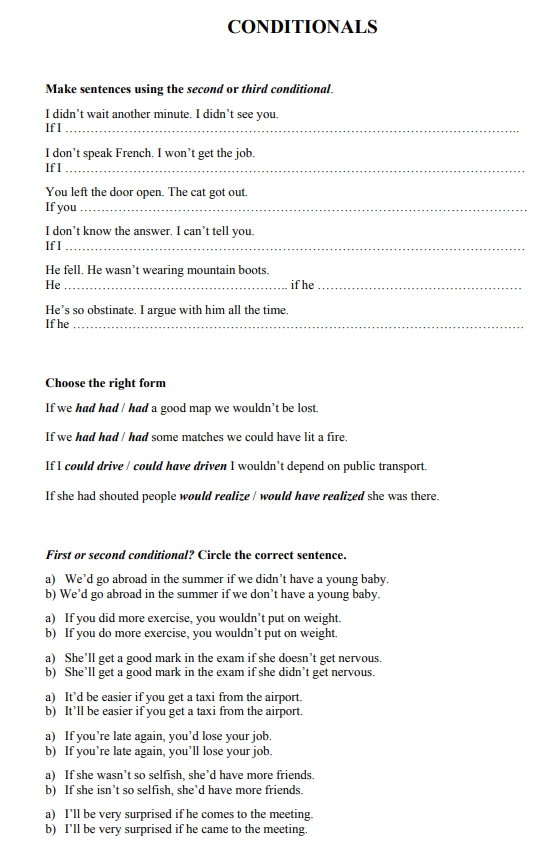 